Free Write 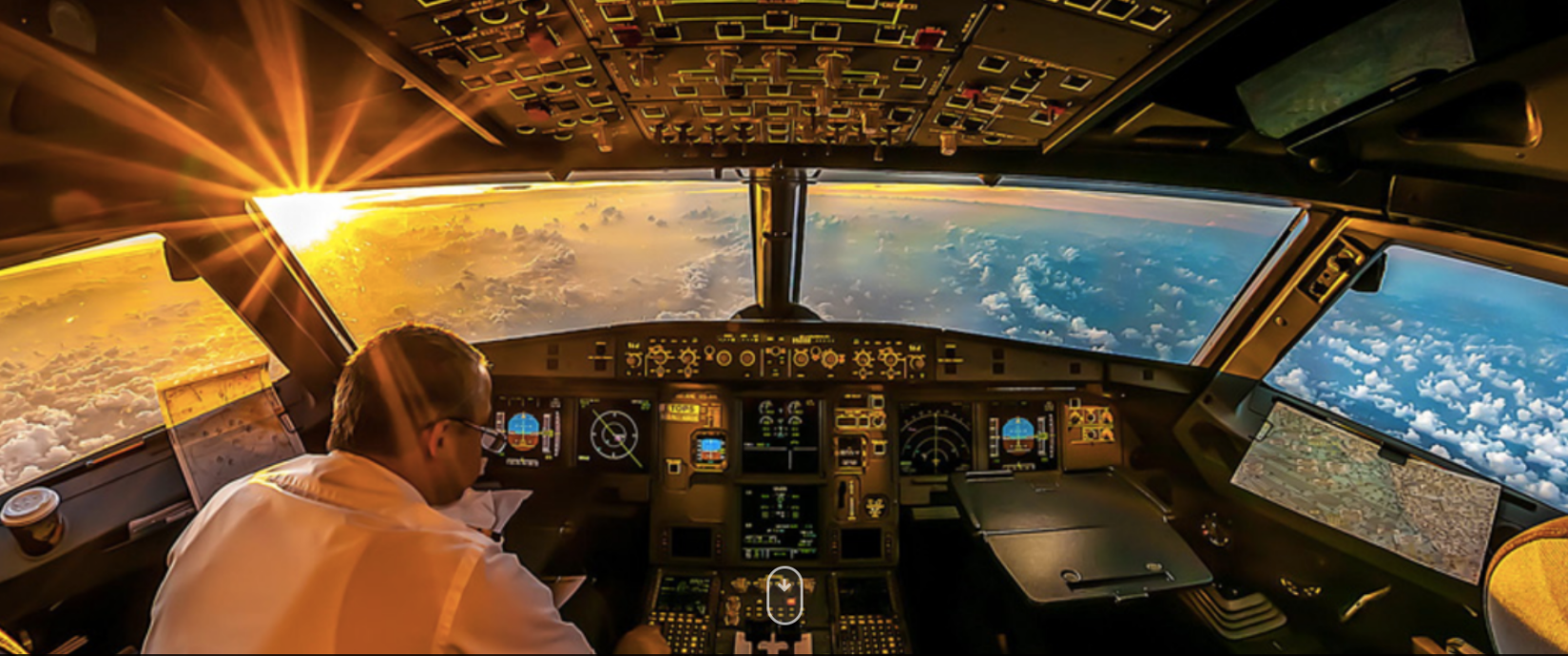 Write about what you can see in the picture and maybe answer the some of the following questions:Where is the plane flying?How did the pilot know how to fly a plane?Was it a smooth plane journey?What will happen next, now that the plane has landed?